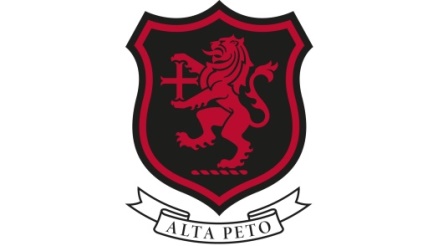 PERSON SPECIFICATIONJob title: 		IT Support & Network TechnicianDepartment: 		IT DepartmentReports to:		Trust Head of IT and Digital StrategyThis document sets out the required criteria for the postholder to perform successfully in the role.   It is separated into those that are essential for the role and those that are desirable and applications for posts at Shrewsbury House School Trust will normally be judged against these criteria.EssentialDesirableAssessmentEducational Training QualificationsSuitable IT qualificationLiteracy, Numeracy  skills to e.g. GCSE/NVQ Level 2 standardDiploma/Degree in ITApplication formSkills TestExperienceMinimum 3 years of experience working in an IT role within a similar type of organisationTroubleshooting issues on IT network and systemsManagement of MIS systems (Trust uses CJM, SchoolBase & Double Engage) Management of Microsoft productsKnowledge of server functions and their managementKnowledge of Wi-Fi functions and infrastructureManagement of Server backups and securityManaging IT Disaster Recovery Google G-Suite ManagementExperience within the education sectorApplication formInterviewReferences Technical SkillsWindows 2012 R2Windows Hyper-VWindows 7, 8 & 10TCP/IP, DNS, DHCPVLANS (Extreme Networks)VoIP Telephone Services SAGE 200SchoolManager MIS 
\ SchoolBase MIS \ Double Engage MIS Application formInterviewSkills TestReferencesPersonal Skills and AttributesWork independently Follow technical instructions.Supportive of colleaguesTrustworthyThink strategicallyMeet deadlinesApplication formInterviewReferencesGeneralCurrent full, clean, driving licenceOwn carAble to drive between sitesAble to work flexibly and after-hoursApplication formInterview